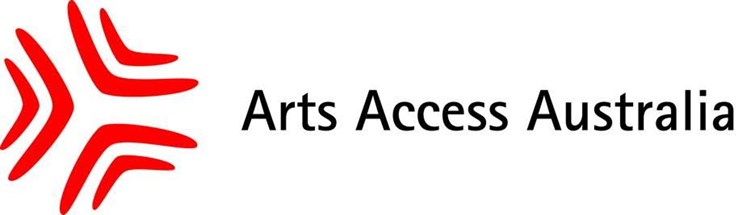 Call for Expressions of InterestPosition: Business Development Manager Closing Date: 5.00pm AWST Monday, 11 February 2019  Arts Access Australia (AAA) invites expressions of interest for the position of Business Development Manager. Commencing with the launch of our annual giving program with matched funding from Creative Partnerships Australia, you will work collaboratively with the CEO and the Board to secure funding and sponsorship for AAA’s programs and priorities; identify, engage and manage partnerships and relationships; and provide business development advice to contribute to the long-term sustainability of the organisation.This position is part-time at 0.4 FTE, and will be initially offered as a six- month contract with the opportunity to extend. About AAAAAA is Australia’s national peak body for arts and disability. We work to increase national and international opportunities and access for people with disability as artists, arts-workers, participants and audiences. Our members include state-based arts and disability organisations as well as individual artists and organisations with an interest in arts and disability. Our Vision Full and equal opportunity for cultural participation and contribution by all Australians.Our MissionAdvance equality for Australians with disability as artists, arts workers, participants and audiences, through information, resources, research and advocacy.Underlying Principles & Values The following principles and values support the work we do: Disability Leadership Human Rights Approach Social Model of Disability Key Strategy Areas  National and International ExchangeArts and Disability LeadershipAdvocacy and Campaigns Research and DevelopmentFunding and Partnerships For more information about AAA go to www.artsaccessaustralia.org About the RoleYou will work closely with the CEO, and a small proactive team located across Australia. This position is part-time at 0.4 FTE, and offers a base salary of $72,000 - 75,000 pro rata (depending on level of experience), with salary packaging options available. In keeping with AAA’s strong commitment to disability leadership, people with disability are encouraged to submit an expression of interest for this position. AAA is committed to working with staff to ensure access requirements are met, and offers flexible hours and working arrangements, as well as access to mentoring and professional development. Please note this position is for immediate start. How to Express InterestTo express your interest in this role please provide:A two-page EOI summarising: Relevant skills and experience as outlined in the attached Position DescriptionHow your work history and personal approach align with AAA’s vision and values.Your capacity to work remotely, and when you are available to startA current CV - with details of two referees.Please send your submission to meagan@artsaccessaustralia.org  by 5.00pm AWST on Monday, 11 February 2019. Shortlisted applicants will be notified by 18 Feb 2019, interviews will be conducted on the 22 February 2019. For more information about this position or support to apply please call or text 0419945055